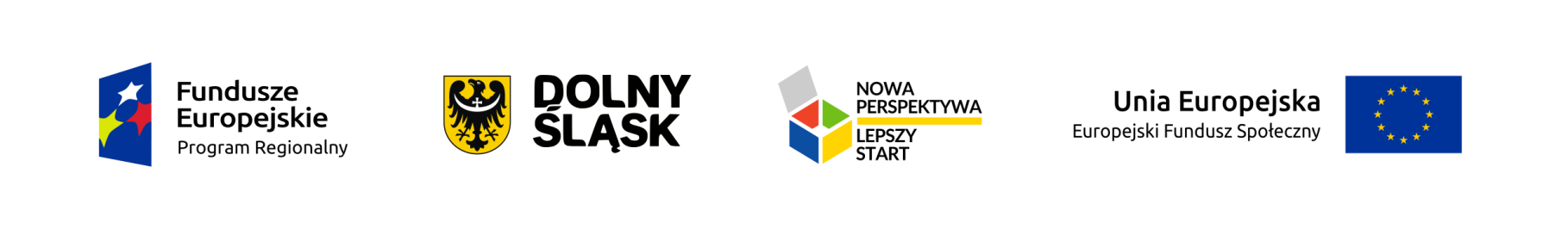                                                                              Załącznik nr 2 do zapytania ofertowego.                  ……………………….( miejscowość, data )		MOW.43135/6/2017FORMULARZ OFERTY   Młodzieżowy Ośrodek Wychowawczy						 	   ul. Słoneczna 31                                                                                                        	   55-050 SobótkaNazwa Wykonawcy:………………………………..……………………………………………………………………….siedziba Wykonawcy……………………….………………………………………………………..nr tel./fax……………………………………….……………………………………………………..e-mail:…………………………………………….…………………………………………………..         Na podstawie uzyskanego zapytania ofertowego podejmuję się wykonania przedmiotu zamówienia zgodnie z dobrą praktyką, wiedzą, obowiązującymi przepisami oraz należytą starannością i składam ofertę na realizację zadania:Przedmiotem zamówienia są roboty budowlane obejmujące przebudowę i modernizację dwóch pomieszczeń do prowadzenia zajęć w budynku Młodzieżowego Ośrodka Wychowawczego w Sobótce przy ul. Słonecznej 31, w ramach opracowanego projektu budowlanego.CENA OFERTOWA przedmiotu zamówienia:						 netto……………………………….zł						+  …..% VAT ………………………zł						  brutto………………………………złsłownie: ………………………………………………………………………………………………….Termin realizacji zamówienia: od dnia podpisania umowy do dnia 5 maja 2017 r. Jednocześnie:1.Do niniejszego formularza oferty załączam/y ponadto wymagane w zapytaniu ofertowym    następujące dokumenty :Aktualny odpis z właściwego rejestru lub z Centralnej Ewidencji i Informacji o Działalności Gospodarczej (CEiIDG),  Wykaz wykonanych robót budowlanych.2.Niniejszym oświadczam/y, że przedmiotowe zamówienie wykonam/y: *SamodzielniePrzy udziale podwykonawców, którym powierzę/-my wykonanie następującej części zamówienia ……………………………………………………………………………………………Ofertę niniejszą wraz załącznikami stanowiącymi jej integralną część, składam/y na ………kolejno ponumerowanych stronach.* niepotrzebne skreślić ........................................                                                       ....................................... pieczątka Wykonawcy                                                         czytelny podpis Wykonawcy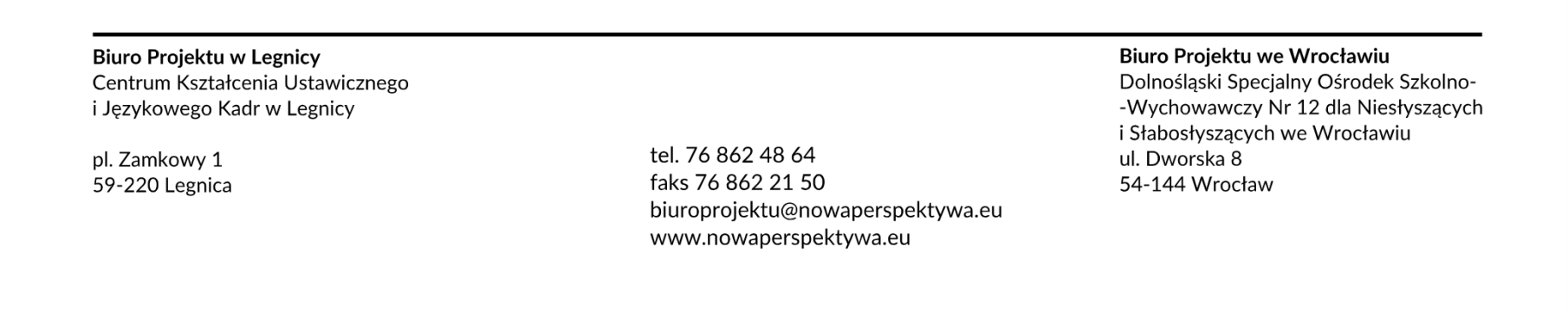 